Туроператор «САКУМС» 
пров. Т. Шевченко 7/1, оф. 8, 01001 Київ, Україна
тел./факс +38 (044) 279-97-86
тел. + 38 (044) 279-97-87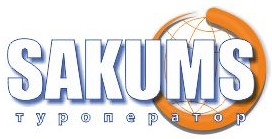 тел. + 38 (044) 279-97-88
Сайт: www.sakums.com.ua		Ліцензія AЕ № 272505 термін дії необмеженийМАЧІЧНЕ ЗАКАРПАТТЯ     ПРОГРАМА ТУРА:
1 ДЕНЬ: 
Приїзд групи в Ужгород. Зустріч групи на залізничному вокзалі , посадка в автобус.Екскурсія в історичне серце міста Ужгород - Замок Унгвар ХIII-XVIII століть, який є найдавнішою фортецею Закарпаття та історико-архітектурною спорудою світового значення. Від замку Унгвар («замок на річці») пішла і назва міста, який на початку XX століття змінив своє ім'я на слов'янське - Ужгород.Ексурсія в Закарпатський музей народної архітектури та побуту, який є справжньою скарбницею дерев'яного зодчества України і найстарішим в Україні музеєм під відкритим небом. У стилізованому етнічному селі в центрі Ужгорода, зібрані зразки дерев'яного зодчества, типові для представників різних народів Закарпаття: долинян, лемків, бойків, гуцулів, угорців, румунів. (вхід. квитки: дор. - 70 грн./ос., Дит. - 35 грн/ос.)Обід в кафе міста.Оглядово-пішохідна екскурсія по Ужгороду - місту з неповторним виглядом, цікавою історією і безліччю пам'яток історії та архітектури.Вільний час. Вечеря в кафе міста.Переїзд до готелю. Поселення.2 ДЕНЬ: 
Сніданок в ресторані готелю. Виселення з готелю.Пропонуємо на вибір 2 варіанти екскурсії:1) Виїзд в с. Косонь, де Вас чекає купання в термальних басейнах комплексу "Термальні води Косино" з відвідуванням королівського банного комплексу, який складається з 7 унікальних саун, аналогів яким немає в Україні !!! Дозвольте собі розслабитися і відчути себе римським патрицієм - поніжитися в римській сауні і в цілющих водах термальних джерел ... Вас чекає незвичайний термальний комплекс, де гарячий гейзер термальної води прямує із самого серця землі, і потрапляє в термальний басейн з температурою 41 ° C. Глибина свердловини становить 1190 метрів під землею !!!Переїзд в МукачевоОбід в кафе містаВідвідування середньовічного замку «Паланок» - найціннішої архітектурної пам'ятки Закарпаття. Як і кожен замок, Мукачівский має свої легенди, дізнатися які Ви зможете відвідавши це місто.Трансфер на вокзал.Від'їзд до Києва
2) Виїзд в м. МукачевоОглядова екскурсія "Місто над Латорицею".Відвідування середньовічного замку «Паланок» - найціннішої архітектурної пам'ятки Закарпаття. Як і кожен замок, Мукачівский має свої легенди, дізнатися які Ви зможете відвідавши це місто.Виїзд в с. КарпатиВідвідування елегантного мисливського замку-палацу графів Шенборнів (санаторій Карпати), куди на відпочинок і полювання з'їжджалася знать зі всієї Європи. Навколо «казкового» замку, розташований прекрасний сад-дендрарій з декоративним озером, обриси якого повторюють карту Австро-Угорщини того часу.Екскурсія в Замок кохання "Сент Міклош", де відродилася найбільша любов цілого століття, яка змінила долю не тільки закоханих сердець, але й долю народу. Багато самотніх людей, як і чотири століття тому, в стінах цього замку знаходять свою другу половинку.Повернення в Мукачево.Обідо-вечеря в кафе.
Трансфер на залізничний вокзал.Від'їзд до Києва.ВАРТІСТЬ ТУРУ:Вартість вхід. КвитківУжгородський замок: загальний - 150 грн, учнівський – 100 грн, діти дошкільного віку - безкоштовно;Термальні води Косино – 500 грн/3 год, діти до 150 см безкоштовно (до 4 дітей на 1 дорослого);Замок Сент-Міклош – добровільна пожертва;палац Шенборна: загальний, пенсійний, студентський – 30 грн., учнівський – 20 грн.;Мукачівський замок: загальний – 100 грн., пенсійний, студенстький – 70 грн., діти до 14 років – 50 грн.


МЕНЕДЖЕРИ НАПРЯМКУ:МИХАЙЛО КІТ
МАРИНА СЕВРУК
ОЛЕСЯ СОБЧУКТел.моб. 093 4046520,Еmail: ukraine@sakums.com.uaтел.: (044) 221-77-37  |  (044) 221-77-38 
моб.: (097) 099-99-94 ПроживанняГрупа 15+2Група 25+3Група 40+4Готель 3*3200 грн2750 грн2600 грнУ вартість тура включено:- проживання в готелі з усіма зручностями;
- харчування по програмі – 2-х разове; 
- транспортне обслуговування по програмі;
- екскурсійне обслуговування по програмі;
- страхування.У вартість туру не включено:- зал. проїзд Київ-Ужгород, Мукачево-Київ (Купе: дор. і діти старше 14 р. – від 1750 грн/ос, діти до 14 р. – від 1550 грн/ос)
- вхідні квитки ;
- додаткове харчування – від 180 грн/комплекс;- особисті витрати.